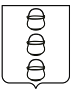 ГЛАВА
 ГОРОДСКОГО ОКРУГА КОТЕЛЬНИКИ
 МОСКОВСКОЙ ОБЛАСТИПОСТАНОВЛЕНИЕ20.09.2019  №  668 – ПГг. КотельникиОб утверждении муниципальной программы «Архитектура и градостроительство» и досрочном завершении реализации муниципальной программы городского округа Котельники Московской области «Архитектура и градостроительство городского округа Котельники Московской области»на 2017-2021 годы»Руководствуясь постановлением главы городского округа Котельники Московской области от 02.07.2014 № 606-ПГ «Об утверждении порядка разработки, реализации и оценки эффективности муниципальных программ городского округа Котельники Московской области» постановляю:1. Утвердить муниципальную программу «Архитектура и градостроительство» (приложение).2. Муниципальная программа «Архитектура и градостроительство» вступает в силу с 01.01.2020 года и применяется к правоотношениям, возникающим в связи с составлением, рассмотрением, утверждением и исполнением бюджета городского округа Котельники Московской области, начиная с бюджета городского округа Котельники Московской области на 2020 год и на плановый период 2021 и 2022 годов.3. Досрочно завершить реализацию муниципальной программы городского округа Котельники Московской области «Архитектура и градостроительство городского округа Котельники Московской области» на 2017-2021 годы» 31.12.2019 г.4. Признать утратившими силу:1) постановление администрации городского округа Котельники Московской области 23.09.2016 № 2169-ПА «Об утверждении муниципальной программы «Архитектура и градостроительство городского округа Котельники Московской области» на 2017-2021 годы»;2) постановление администрации городского округа Котельники Московской области 23.03.2017 № 247-ПА «О внесении изменений в постановление администрации городского округа Котельники Московской области от 23.09.2016 № 2169-ПА «Об утверждении муниципальной программы городского округа Котельники Московской области» на 2017-2021 годы»;3) постановление главы городского округа Котельники Московской области от 23.08.2017 № 356-ПГ «О внесении изменений в постановление администрации городского округа Котельники Московской области от 23.09.2016 № 2169-ПА «Об утверждении муниципальной программы городского округа Котельники Московской области» на 2017-2021 годы»;4) постановление главы городского округа Котельники Московской области от 15.09.2017 № 435-ПГ «О внесении изменений в постановление администрации городского округа Котельники Московской области от 23.09.2016 № 2169-ПА «Об утверждении муниципальной программы городского округа Котельники Московской области» на 2017-2021 годы»;5) постановление главы городского округа Котельники Московской области от 25.12.2017 № 752-ПГ «О внесении изменений в постановление администрации городского округа Котельники Московской области от 23.09.2016 № 2169-ПА «Об утверждении муниципальной программы городского округа Котельники Московской области» на 2017-2021 годы»;6) постановление главы городского округа Котельники Московской области от 26.03.2018 № 231-ПГ «О внесении изменений в постановление администрации городского округа Котельники Московской области от 23.09.2016 № 2169-ПА «Об утверждении муниципальной программы городского округа Котельники Московской области» на 2017-2021 годы»;7) постановление главы городского округа Котельники Московской области от 24.09.2018 № 832-ПГ «О внесении изменений в постановление администрации городского округа Котельники Московской области от 23.09.2016 № 2169-ПА «Об утверждении муниципальной программы городского округа Котельники Московской области» на 2017-2021 годы».5. Отделу информационного обеспечения управления внутренней политики МКУ «Развитие Котельники» обеспечить официальное опубликование настоящего постановления в газете «Котельники Сегодня» и размещение на Интернет-портале администрации городского округа Котельники Московской области в сети интернет.6. Контроль за выполнением настоящего постановления возложить на заместителя главы администрации городского округа Котельники Московской области С.А. Жигалкина.Глава городского округа Котельники Московской области						 А.А. БулгаковПриложение 1к постановлению главы городского округа Котельники Московской областиот 20.09.2019 № 668-ПГПаспорт муниципальной программы «Архитектура и градостроительство»Общая характеристика сферы реализации муниципальной программы, в том числе формулировка основных проблем в указанной сфере, инерционный прогноз ее развития, описание цели муниципальной программыНа протяжении последнего времени на территории городского округа Котельники Московской области продолжает формироваться система расселения, которая отражает социальные, экономические и политические интересы общества. Результаты пространственной организации прослеживаются и в структуре расселения, транспортной инфраструктуре, историко-культурном и природном наследии.Сегодня городской округ Котельники Московской области - это динамично развивающийся город, характеризующийся сложной системой расселения и сохранившейся исторически обусловленной морфологией застройки, высоким потенциалом развития экономики и прежде всего ее инновационного сектора, высоким уровнем человеческого потенциала. Исключительно значение имеет ее историко-культурное и природное наследие.Наиболее значимыми и очевидными сегодня являются проблемы градостроительной организации пространства города и, следовательно, организации и качества жизни населения.Сегодня для городского округа Котельники критичными, требующими политического (стратегического и тактического) решения являются следующие проблемы.Сложилась неудовлетворительная ситуация с транспортным обслуживанием населения и экономики, обусловленная неразвитостью улично-дорожной сети, отсутствием мест парковки индивидуальных автомобилей, отставанием в строительстве, реконструкции и обновлении транспортной инфраструктуры.Жилищное строительство опережает темпы строительства объектов социальной инфраструктуры - детских садов, школ, учреждений здравоохранения, культуры и спорта.Застой в процессах реконструкции жилых зданий и переустройства морально устаревшего жилья.Накопление "отложенных затрат" на содержание жилищного фонда и коммунальных инфраструктур, рост стоимости их эксплуатации, ремонта.Все эти обстоятельства сформировали существенный дисбаланс между высоким историческим, географическим, природным и, главное, человеческим потенциалом городского округа и не соответствующим ему качеством жизни населения.Первыми шагами в целях преодоления указанных негативных тенденций стали принятые в Московской области нормативные правовые документы, определяющие политику пространственного развития Московской области:Постановление Правительства Московской области от 11.07.2007 № 517/23 "Об утверждении Схемы территориального планирования Московской области - основных положений градостроительного развития";Муниципальная программа «Архитектура и градостроительство» на 2020-2024 годы» (далее – Муниципальная программа) – это комплекс социально-экономических, организационно-хозяйственных, и других мероприятий, обеспечивающих эффективное решение задач в области развития архитектуры и градостроительства. В ходе реализации муниципальной программы могут возникнуть следующие виды рисков:финансово-экономические; нормативно-правовые; социальные; информационные.Финансово-экономические риски связаны с сокращением (или явно выразившейся нехваткой) в ходе реализации муниципальной программы объемов внебюджетных средств, что потребует внесения изменений в муниципальную программу, пересмотра целевых значений показателей, ресурсного обеспечения, увеличения сроков разработки и, возможно, уточнения состава мероприятий.Привлечение средств инвесторов зависит от создания общего благоприятного предпринимательского климата на территории городского округа Котельники Московской области.Социальные риски - с возможными сомнениями со стороны населения и бизнес-сообщества в полезности и доступности мероприятий программы из-за неполной или недостоверной информации о реализуемых мероприятиях.Снижение рисков возможно обеспечить за счет:обеспечения согласованности документов территориального планирования Московской области и документов территориального планирования городского округа Котельники Московской области, документации по планировке территории;публичности, открытости и прозрачности планов мероприятий, практических действий, информирования населения и активного вовлечения населения в градостроительную деятельность.Прогноз развития соответствующий сферы реализации муниципальной программы с учетом реализации муниципальной программы, включая возможные варианты решения проблемы, оценку преимуществ и рисков, возникающих при выборе различных вариантов решения проблемыПо итогам реализации градостроительными средствами мероприятий муниципальной программы планируется:- повышение качества управления, эффективности принимаемых обоснованных управленческих решений в области архитектуры и градостроительства на основе актуальных документов территориального планирования и эффективного контроля за соблюдением органами местного самоуправления законодательства о градостроительной деятельности, что окажет существенное положительное влияние на экономическое развитие городского округа Котельники, улучшение условий жизнедеятельности и качества жизни населения, обеспечит формирование современного облика комплексной застройки города, природной и ландшафтной среды;Муниципальная программа основана на положениях Градостроительного кодекса Российской Федерации, Земельного кодекса Российской Федерации, Гражданского кодекса Российской Федерации. Подготовка и принятие муниципальной программы обусловлены необходимостью комплексного, системного и последовательного достижения целей и решения задач, сформулированных:- в Схеме территориального планирования Московской области - основных положениях градостроительного развития, утвержденной постановлением Правительства Московской области от 11.07.2007 № 517/23;- в Стратегии социально-экономического развития Московской области до 2030 года, одобренной постановлением Правительства Московской области от 28.12.2018 № 1023/45;- в обращении временно исполняющего обязанности Губернатора Московской области Воробьева А.Ю. "Наше Подмосковье. Приоритеты развития" от 29.02.2013;- в обращении Губернатора Московской области Воробьева А.Ю. "Наше Подмосковье. Идеология лидерства" от 29.01.2014;- в постановлении главы городского округа Котельники Московской области от 10.09.2018 № 781-ПГ «О прогнозе социально-экономического развития городского округа Котельники Московской области на 2019-2021 годы».Реализация мероприятий муниципальной программы позволит:Определить:- приоритеты пространственного развития городского округа;- структуру и перечень мероприятий, обеспечивающих реализацию политики пространственного развития по определению зон планируемого размещения объектов (линейных, нелинейных) местного значения с учетом объектов регионального и федерального уровня.Сформировать: - систему принципов и параметров пространственного развития городского округа Котельники;Актуализация действующих документов обеспечивает непрерывность процессов управления пространственным развитием городского округа Котельники Московской области в пределах компетенции органов местного самоуправления городского округа Котельники с учетом процессов трансформаций функциональной, структурной и пространственной организации. Реализация мероприятий Муниципальной программы позволит обеспечивать контроль за соответствием планируемых параметров объектов местного значения политике пространственного развития городского округа Котельники Московской области.Деятельность администрации городского округа Котельники Московской области направлена на реализацию полномочий в сфере архитектуры и отдельных направлений градостроительной деятельности на территории городского округа Котельники Московской области.Реализация мероприятий Муниципальной программы требует скоординированных и согласованных действий с органами государственной власти Московской области, органами государственной власти субъектов Российской Федерации и органами местного самоуправления муниципальных образований Московской области, имеющих общую границу с городским округом Котельники Московской области.Взаимодействие администрации городского округа Котельники Московской области с органами государственной власти субъектов Российской Федерации – города Москвы и Московской области.Взаимодействие администрации городского округа Котельники Московской области с центральными исполнительными органами государственной власти Московской области направлено на:- подготовку проектов нормативных правовых актов городского округа Котельники, определяющих политику социально-экономического развития городского округа, с целью учета в них требований нормативных правовых актов Московской области, определяющих политику пространственного развития Московской области;Взаимодействие администрации городского округа Котельники с органами местного самоуправления соседних муниципальных образований Московской области направлено на:- повышение эффективности реализации имеющихся полномочий при осуществлении градостроительной деятельности.3. Перечень подпрограмм и краткое их описаниеВ состав муниципальной программы включена следующая подпрограмма: «Реализация политики пространственного развития» на 2020-2024 годы. Муниципальная подпрограмма основана на положениях Градостроительного кодекса Российской Федерации, Земельного кодекса Российской Федерации, Гражданского кодекса Российской Федерации. Подготовка и принятие муниципальной подпрограммы обусловлены необходимостью комплексного, системного и последовательного достижения целей и решения задач, сформулированных:- в Схеме территориального планирования Московской области - основных положениях градостроительного развития, утвержденной постановлением Правительства Московской области от 11.07.2007 №517/23в Стратегии социально-экономического развития Московской области до 2030 года, одобренной постановлением Правительства Московской области от 28.12.2018 № 1023/45;- в обращении Губернатора Московской области Воробьева А.Ю. "Наше Подмосковье. Идеология лидерства" от 29.01.2014;- в постановлении главы городского округа Котельники Московской области от 10.09.2018 № 781-ПГ «О прогнозе социально-экономического развития городского округа Котельники Московской области на 2019-2021 годы».	Основные мероприятия муниципальной Подпрограммы II.«Реализация политики пространственного развития», направлены на:- обеспечение устойчивого градостроительного развития территории городского округа Котельники Московской области, повышение качества жизни населения, рост экономики, для создания современной социальной, производственной, инженерной и транспортной инфраструктур муниципального образования;- формирование и реализацию единой политики в области архитектуры и градостроительства на территории городского округа Котельники, направленной на обеспечение высокого качества планировочных и архитектурно-художественных решений при застройке городского округа Котельники, в том числе обеспечивающих сохранение архитектурного, историко-культурного наследия, природной и ландшафтной среды в интересах ныне живущих и будущих поколений;- ликвидацию объектов незавершенного строительства, «долгостроев», объектов самовольного строительства на территории городского округа Котельники;- осуществление переданных государственных полномочий в соответствии с Законом Московской области от 24.07.2014г. №107/2014-ОЗ «О наделении органов местного самоуправления муниципальных образований Московской области отдельными государственными полномочиями Московской области».4. Обобщенная характеристика основных мероприятий с обоснованием их осуществленияВ связи с утверждением нового перечня показателей Рейтинга оценки эффективности работы органов местного самоуправления Московской области (городских округов и муниципальных районов) по обеспечению достижения целевых показателей развития Московской области на 2019 год  (далее – Рейтинг – 50), на основании обращения Комитета по архитектуре и градостроительству Московской области от 20.02.2019 № 28Вх-6757, а также письма Министерства экономики и финансов Московской области от 04.06.2019 № 25Исх-6411/24-02, необходимо включить в муниципальную программу мероприятия по достижению показателя № 22  – «Доля ликвидации долгостроев, самовольного строительства» (далее – Показатель № 22).В связи с этим в муниципальную программу включен целевой показатель «Количество ликвидированных самовольных, недостроенных и аварийных объектов на территории муниципального образования Московской области». В части методики расчета данного показателя принимается: «Количество ликвидированных (снесенных или достроенных) объектов незавершенного строительства на территории городского округа Котельники». Реализация мероприятий муниципальной программы позволит:Определить:- приоритеты пространственного развития городского округа;Сформировать:- систему принципов и параметров пространственного развития городского округа Котельники;Актуализация действующих документов обеспечивает непрерывность процессов управления пространственным развитием городского округа Котельники Московской области в пределах компетенции органов местного самоуправления городского округа Котельники с учетом процессов трансформаций функциональной, структурной и пространственной организации.Реализация мероприятий Муниципальной программы позволит обеспечивать контроль за соответствием планируемых параметров объектов местного значения политике пространственного развития городского округа Котельники Московской областиДеятельность администрации городского округа Котельники Московской области направлена на реализацию полномочий в сфере архитектуры и отдельных направлений градостроительной деятельности на территории городского округа Котельники Московской области.Реализация мероприятий Муниципальной программы требует скоординированных и согласованных действий с органами государственной власти Московской области, органами государственной власти субъектов Российской Федерации и органами местного самоуправления муниципальных образований Московской области, имеющих общую границу с городским округом Котельники Московской области.5. Планируемые результаты реализации муниципальной подпрограммы II «Реализация политики пространственного развития»6. Методика расчета значений планируемых результатов реализации муниципальной программыНаименование показателя:«Доля ликвидации долгостроев, самовольного строительства» (далее – Показатель № 22)Методика расчета Показателя № 22 «Доля ликвидации долгостроев, самовольного строительства» рейтинга оценки эффективности работы органов местного самоуправления Московской области (городских округов и муниципальных районов) по обеспечению достижения целевых показателей развития Московской области на 2019 год1. Под терминами «долгострой», «самовольное строительство» на территории Московской области (далее - объекты незавершенного строительства) понимаются существующие в физической форме объекты недвижимости - здания, строения, инженерные коммуникации, линейные объекты транспортной инфраструктуры (либо их составные части, созданные, например, в результате реконструкции), обладающие следующими признаками:• объекты являются самовольными постройками (в соответствии с п.1, ст. 222 ГК РФ);• строительство (реконструкция) объектов изначально производилось в соответствии с исходно-разрешительной документацией, но по ряду субъективных причин работы остановлены;• физическая форма функционировавших ранее объектов сильно изношена (разрушена с течением времени, уничтожена в результате пожара и т.д.).Вышеперечисленные признаки являются критериями отнесения объектов недвижимости к Перечню объектов незавершенного строительства на территории Московской области.2. Перечнем объектов незавершенного строительства на территории Московской области (далее - Перечень) называется пополняемый список объектов незавершенного строительства с их развернутой характеристикой по различным основаниям (наличие исходно-разрешительной документации, тип объектов по назначению, наименования застройщика, и т.д.)С 15.01.2019 Перечень ведется в электронном виде (онлайн-режим) посредством информационного слоя в ИСОГД Московской области. Данный Перечень является основой для расчета Показателя № 22 «Доля ликвидации долгостроев, самовольного строительства».3. В соответствии с совокупностью различных характеристик, присущих объектам незавершенного строительства, выделяется их определенная типология:• объекты самовольного строительства (недостроенные или формально имеющие завершенный вид);• недостроенные многоквартирные жилые дома;• недостроенные объекты нежилого назначения (при наличии исходно-разрешительной документации);• недостроенные объекты муниципальной, областной, федеральной собственности и собственности г. Москвы;• аварийные (полуразрушенные) объекты;• объекты культурного наследия в аварийном состоянии;• недостроенные объекты транспортной и инженерной инфраструктуры.Данная типология отражает различия в способе и процессе ликвидации объектов незавершенного строительства.4. Под ликвидацией объектов незавершенного строительства понимается ряд комплексных мероприятий, предпринимаемых органами местного самоуправления Московской области (городских округов и муниципальных районов), совместно с центральными исполнительными органами государственной власти Московской области в части касающейся, направленных на улучшение архитектурного облика населенных пунктов Московской области и вовлечение в хозяйственную деятельность неиспользуемых территорий путем сноса, достроя и/или реконструкции (воссоздания) объектов незавершенного строительства. Ликвидация объектов незавершенного строительства осуществляется с разработанными «дорожными картами».5. Под «дорожной картой» для ликвидации объектов незавершенного строительства (далее — Дорожная карта) понимается комплексный документ, который содержит справочную информацию об объекте незавершенного строительства, расположенном в муниципальном образовании Московской области (городском округе или муниципальном районе), а также перечень этапов (мероприятий) по его дострою, сносу, и/или реконструкции (воссозданию) с указанием ответственных лиц и сроков их выполнения. На один объект незавершенного строительства заполняется одна дорожная карта.С 15.01.2019 Дорожные карты ведутся в онлайн режиме посредством информационного слоя в ИСОГД Московской области.6. Количество объектов незавершенного строительства, реализация работ по ликвидации которых учитывается данным рейтингом, определяется на основании данных, полученных от органов местного самоуправления Московской области (городских округов и муниципальных районов), Главного управления государственного строительного надзора Московской области, Министерства жилищной политики Московской области, Министерства имущественных отношений Московской области, Министерства строительного комплекса Московской области, а также выявленные территориальными подразделениями Мособлархитектуры, в том числе, и при работе с обращениями граждан.7. Значение показателя № 22 «Доля ликвидации долгостроев, самовольного строительства» измеряется в % (процентах). Максимальное значение Показателя за год - 100 %.Расчет значения показателя приводится в формуле (1):I = А/(В+С) * 100 %, где	(1)I - итоговая оценка деятельности органов местного самоуправления Московской области (городских округов и муниципальных районов) по ликвидации объектов незавершенного строительства, в процентах;А - количество объектов незавершенного строительства, ликвидированных за отчетный период, значение учитывается поквартально накопительным итогом;В - базовое значение Показателя № 22 на 01.01.2019.С - количество вновь выявленных объектов незавершенного строительства за отчетный период накопительным итогом.7. Порядок взаимодействия ответственного за выполнение мероприятия муниципальной программы с муниципальным заказчиком подпрограммыОтветственность за реализацию муниципальной программы несет муниципальный заказчик муниципальной программы. Муниципальный заказчик Программы –  отдел по строительству и архитектуре управления градостроительства, архитектуры и дорожного хозяйства городского округа Котельники Московской области. Муниципальный заказчик подпрограммы – отдел по строительству и архитектуре управления градостроительства, архитектуры и дорожного хозяйства городского округа Котельники Московской области.Управление реализацией муниципальной программы и обеспечение достижения планируемых значений показателей эффективности реализации программных мероприятий осуществляется координатором муниципальной программы – Заместителем Главы администрации городского округа Котельники.Взаимодействие между ответственными за выполнение отдельных мероприятий муниципальной программы и координацию их действий по реализации запланированных работ, достижению планируемых значений показателей эффективности, анализу и рациональному использованию средств бюджета и иных привлекаемых источников осуществляет ответственный исполнитель – отдел по строительству и архитектуре управления градостроительства, архитектуры и дорожного хозяйства городского округа Котельники. 8. Состав, форма и сроки предоставления отчетности о ходе реализации мероприятия ответственным за выполнение мероприятия муниципальным заказчиком подпрограммыКонтроль за реализацией Муниципальной программы осуществляется в соответствии с Постановлением главы городского округа Котельники Московской области от 24.11.2017 № 633-ПГ «Об утверждении порядка разработки, реализации и оценки эффективности реализации муниципальных программ городского округа Котельники Московской области.Приложение №1                                                                                                       к муниципальной программе                                                                        «Архитектура и градостроительство»Паспорт подпрограммы II «Реализация политики пространственного развития» 1.Характеристику проблем, решаемых посредством мероприятий.Целью подпрограммы «Реализация политики пространственного развития», является повышение качества государственного управления, эффективности принимаемых обоснованных управленческих решений в области архитектуры и градостроительства на основе актуальных документов территориального планирования и эффективного контроля за соблюдением законодательства о градостроительной деятельности.Подпрограмма «Реализация политики пространственного развития» направлена на решение следующих задач: - осуществление градостроительной деятельности с соблюдением требований технических регламентов, безопасности территорий, инженерно-технических требований, требований гражданской обороны; - ликвидация объектов незавершенного строительства, «долгостроев», объектов самовольного строительства на территории городского округа Котельники.2. Концептуальные направления реформирования, модернизации, преобразования отдельных сфер социально-экономического развития городского округа Котельники, реализуемых в рамках подпрограммы.Муниципальная программа «Архитектура и градостроительство» (далее – Муниципальная программа) – это комплекс социально-экономических, организационно-хозяйственных, и других мероприятий, обеспечивающих эффективное решение задач в области развития архитектуры и градостроительства.Целью муниципальной программы является обеспечение градостроительными средствами роста качества жизни населения городского округа Котельники, учет интересов граждан и их объединений при определении назначения территорий исходя из совокупности социальных, экономических, экологических и иных факторов. Задачами муниципальной программы являются:- обеспечение сбалансированного учета экологических, экономических, социальных и иных факторов при осуществлении градостроительной деятельности;- ликвидация объектов незавершенного строительства, «долгостроев», объектов самовольного строительства на территории городского округа Котельники.- создание условий для реализации полномочий администрации городского округа Котельники в сфере архитектуры и градостроительства. Приложение №1 к муниципальной подпрограмме II «Реализация политики пространственного развития»Перечень мероприятий подпрограммы II «Реализация политики пространственного развития»Приложение 2к постановлению главы городского округаКотельники Московской областиот 20.09.2019 № 668-ПГПЕРЕЧЕНЬпостановлений городского округа Котельники Московской области в сфере архитектуры и градостроительства, признанных утратившими силу1) постановление администрации городского округа Котельники Московской области 23.09.2016 № 2169-ПА «Об утверждении муниципальной программы «Архитектура и градостроительство городского округа Котельники Московской области» на 2017-2021 годы»;2) постановление администрации городского округа Котельники Московской области 23.03.2017 № 247-ПА «О внесении изменений в постановление администрации городского округа Котельники Московской области от 23.09.2016 № 2169-ПА «Об утверждении муниципальной программы городского округа Котельники Московской области» на 2017-2021 годы»;3) постановление главы городского округа Котельники Московской области от 23.08.2017 № 356-ПГ «О внесении изменений в постановление администрации городского округа Котельники Московской области от 23.09.2016 № 2169-ПА «Об утверждении муниципальной программы городского округа Котельники Московской области» на 2017-2021 годы»;4) постановление главы городского округа Котельники Московской области от 15.09.2017 № 435-ПГ «О внесении изменений в постановление администрации городского округа Котельники Московской области от 23.09.2016 № 2169-ПА «Об утверждении муниципальной программы городского округа Котельники Московской области» на 2017-2021 годы»;5) постановление главы городского округа Котельники Московской области от 25.12.2017 № 752-ПГ «О внесении изменений в постановление администрации городского округа Котельники Московской области от 23.09.2016 № 2169-ПА «Об утверждении муниципальной программы городского округа Котельники Московской области» на 2017-2021 годы»;6) постановление главы городского округа Котельники Московской области от 26.03.2018 № 231-ПГ «О внесении изменений в постановление администрации городского округа Котельники Московской области от 23.09.2016 № 2169-ПА «Об утверждении муниципальной программы городского округа Котельники Московской области» на 2017-2021 годы»;7) постановление главы городского округа Котельники Московской области от 24.09.2018 № 832-ПГ «О внесении изменений в постановление администрации городского округа Котельники Московской области от 23.09.2016 № 2169-ПА «Об утверждении муниципальной программы городского округа Котельники Московской области» на 2017-2021 годы».Координатор муниципальной программыЗаместитель главы городского округа Котельники Московской области С.А. ЖигалкинЗаместитель главы городского округа Котельники Московской области С.А. ЖигалкинЗаместитель главы городского округа Котельники Московской области С.А. ЖигалкинЗаместитель главы городского округа Котельники Московской области С.А. ЖигалкинЗаместитель главы городского округа Котельники Московской области С.А. ЖигалкинЗаместитель главы городского округа Котельники Московской области С.А. ЖигалкинЗаказчик муниципальной программыАдминистрация городского округа Котельники Московской областиАдминистрация городского округа Котельники Московской областиАдминистрация городского округа Котельники Московской областиАдминистрация городского округа Котельники Московской областиАдминистрация городского округа Котельники Московской областиАдминистрация городского округа Котельники Московской областиЦель муниципальной программыОпределение приоритетов и формирование политики пространственного развития городского округа Котельники Московской области, обеспечивающей градостротельными средствами преодоление негативных тенденций в застройке города, повышение качества жизни населения и рост экономикиОпределение приоритетов и формирование политики пространственного развития городского округа Котельники Московской области, обеспечивающей градостротельными средствами преодоление негативных тенденций в застройке города, повышение качества жизни населения и рост экономикиОпределение приоритетов и формирование политики пространственного развития городского округа Котельники Московской области, обеспечивающей градостротельными средствами преодоление негативных тенденций в застройке города, повышение качества жизни населения и рост экономикиОпределение приоритетов и формирование политики пространственного развития городского округа Котельники Московской области, обеспечивающей градостротельными средствами преодоление негативных тенденций в застройке города, повышение качества жизни населения и рост экономикиОпределение приоритетов и формирование политики пространственного развития городского округа Котельники Московской области, обеспечивающей градостротельными средствами преодоление негативных тенденций в застройке города, повышение качества жизни населения и рост экономикиОпределение приоритетов и формирование политики пространственного развития городского округа Котельники Московской области, обеспечивающей градостротельными средствами преодоление негативных тенденций в застройке города, повышение качества жизни населения и рост экономикиПеречень подпрограммПодпрограмма II «Реализация политики пространственного развития» Подпрограмма II «Реализация политики пространственного развития» Подпрограмма II «Реализация политики пространственного развития» Подпрограмма II «Реализация политики пространственного развития» Подпрограмма II «Реализация политики пространственного развития» Подпрограмма II «Реализация политики пространственного развития» Источники финансирования муниципальной программы, в том числе по годам:Расходы (тыс. рублей)Расходы (тыс. рублей)Расходы (тыс. рублей)Расходы (тыс. рублей)Расходы (тыс. рублей)Расходы (тыс. рублей)Источники финансирования муниципальной программы, в том числе по годам:Всего2020 год 2021 год 2022 год 2023 год 2024 год Всего, в том числе:       500          100          100          100          100          100Средства бюджетов городского округа Котельники        500          100          100          100          100          100Средства бюджета Московской области000000Средства федерального бюджета000000Внебюджетные источники000000№ п/пПланируемые результаты реализации муниципальной программыТип показателя*Единица измеренияБазовое значение показателя на начало реализации подпрограммыПланируемое значение показателя по годам реализацииПланируемое значение показателя по годам реализацииПланируемое значение показателя по годам реализацииПланируемое значение показателя по годам реализацииПланируемое значение показателя по годам реализацииНомер основного мероприятия в перечне мероприятий подпрограммы№ п/пПланируемые результаты реализации муниципальной программыТип показателя*Единица измеренияБазовое значение показателя на начало реализации подпрограммы2020 год 2021 год 2022 год 2023 год 2024 годНомер основного мероприятия в перечне мероприятий подпрограммы1234567891011Подпрограмма II «Реализация политики пространственного развития» Подпрограмма II «Реализация политики пространственного развития» Подпрограмма II «Реализация политики пространственного развития» Подпрограмма II «Реализация политики пространственного развития» Подпрограмма II «Реализация политики пространственного развития» Подпрограмма II «Реализация политики пространственного развития» Подпрограмма II «Реализация политики пространственного развития» Подпрограмма II «Реализация политики пространственного развития» Подпрограмма II «Реализация политики пространственного развития» Подпрограмма II «Реализация политики пространственного развития» Подпрограмма II «Реализация политики пространственного развития» 1Осуществление переданных государственных полномочий в соответствии с Законом Московской области №107/2014-ОЗ «О наделении органов местного самоуправления муниципальных образований Московской области отдельными государственными полномочиями Московской области»Показатель муниципальной программыРубль000000032Количество ликвидированных (снесенных или  достроенных  объектов незавершенного строительства на территории городского округа Котельники Московской областиЦелевойШтука       02222204Координатор подпрограммыЗаместитель главы городского округа Котельники Московской области С.А. ЖигалкинЗаместитель главы городского округа Котельники Московской области С.А. ЖигалкинЗаместитель главы городского округа Котельники Московской области С.А. ЖигалкинЗаместитель главы городского округа Котельники Московской области С.А. ЖигалкинЗаместитель главы городского округа Котельники Московской области С.А. ЖигалкинЗаместитель главы городского округа Котельники Московской области С.А. ЖигалкинЗаместитель главы городского округа Котельники Московской области С.А. ЖигалкинЗаместитель главы городского округа Котельники Московской области С.А. ЖигалкинМуниципальный заказчик подпрограммыАдминистрация городского округа Котельники Московской областиАдминистрация городского округа Котельники Московской областиАдминистрация городского округа Котельники Московской областиАдминистрация городского округа Котельники Московской областиАдминистрация городского округа Котельники Московской областиАдминистрация городского округа Котельники Московской областиАдминистрация городского округа Котельники Московской областиАдминистрация городского округа Котельники Московской областиИсточники финансирования подпрограммы по годам реализации и главным распорядителям бюджетных средств, в том числе по годам:Главный распорядитель бюджетных средствИсточник финансированияРасходы (тыс. рублей)Расходы (тыс. рублей)Расходы (тыс. рублей)Расходы (тыс. рублей)Расходы (тыс. рублей)Расходы (тыс. рублей)Источники финансирования подпрограммы по годам реализации и главным распорядителям бюджетных средств, в том числе по годам:Главный распорядитель бюджетных средствИсточник финансированияВсего2020 год2021 год2022 год2023 год2024 годИсточники финансирования подпрограммы по годам реализации и главным распорядителям бюджетных средств, в том числе по годам:Администрация городского округа Котельники Московской областиВсего:в том числе:500,00100,00100,00100,00100,00100,00Источники финансирования подпрограммы по годам реализации и главным распорядителям бюджетных средств, в том числе по годам:Администрация городского округа Котельники Московской областиСредства бюджета городского округа Котельники500,00100,00100,00100,00100,00100,00Источники финансирования подпрограммы по годам реализации и главным распорядителям бюджетных средств, в том числе по годам:Администрация городского округа Котельники Московской областиСредства бюджета Московской области 0,000,000,000,000,000,00Источники финансирования подпрограммы по годам реализации и главным распорядителям бюджетных средств, в том числе по годам:Администрация городского округа Котельники Московской областиСредства Федерального бюджета0,000,000,000,000,000,00Источники финансирования подпрограммы по годам реализации и главным распорядителям бюджетных средств, в том числе по годам:Администрация городского округа Котельники Московской областиВнебюджетные источники0,000,000,000,000,000,00Мероприятие подпрограммыСроки исполненияИсточники финансированияОбъем финансирования мероприятия в году, предшествующем году начала реализации муниципальной программы (тыс. руб.)Всего (тыс. руб.)Объем финансирования по годам (тыс. руб.)Объем финансирования по годам (тыс. руб.)Объем финансирования по годам (тыс. руб.)Объем финансирования по годам (тыс. руб.)Объем финансирования по годам (тыс. руб.)Ответственный за выполнение мероприятия подпрограммыРезультаты выполнения мероприятий подпрограммыМероприятие подпрограммыСроки исполненияИсточники финансированияОбъем финансирования мероприятия в году, предшествующем году начала реализации муниципальной программы (тыс. руб.)Всего (тыс. руб.)2020 год2021 год2022 год2023 год2024 годОтветственный за выполнение мероприятия подпрограммыРезультаты выполнения мероприятий подпрограммыОсновное мероприятие 03 Финансовое обеспечение выполнения отдельных государственных полномочий в сфере архитектуры и градостроительства, переданных органам местного самоуправления2020-2024 годыВсего0000000Отдел по строительству и архитектуре управления градостроительства, архитектуры и дорожного хозяйстваОсуществление переданных государственных полномочий в соответствии с Законом Московской области №107/2014-ОЗ «О наделении органов местного самоуправления муниципальных образований Московской области отдельными государственными полномочиями Московской области»Основное мероприятие 03 Финансовое обеспечение выполнения отдельных государственных полномочий в сфере архитектуры и градостроительства, переданных органам местного самоуправления2020-2024 годыСредства бюджета городского округа Котельники 0000000Отдел по строительству и архитектуре управления градостроительства, архитектуры и дорожного хозяйстваОсуществление переданных государственных полномочий в соответствии с Законом Московской области №107/2014-ОЗ «О наделении органов местного самоуправления муниципальных образований Московской области отдельными государственными полномочиями Московской области»Основное мероприятие 03 Финансовое обеспечение выполнения отдельных государственных полномочий в сфере архитектуры и градостроительства, переданных органам местного самоуправления2020-2024 годыСредства бюджета Московской области 0000000Отдел по строительству и архитектуре управления градостроительства, архитектуры и дорожного хозяйстваОсуществление переданных государственных полномочий в соответствии с Законом Московской области №107/2014-ОЗ «О наделении органов местного самоуправления муниципальных образований Московской области отдельными государственными полномочиями Московской области»Основное мероприятие 03 Финансовое обеспечение выполнения отдельных государственных полномочий в сфере архитектуры и градостроительства, переданных органам местного самоуправления2020-2024 годыСредства федерального бюджета 0000000Отдел по строительству и архитектуре управления градостроительства, архитектуры и дорожного хозяйстваОсуществление переданных государственных полномочий в соответствии с Законом Московской области №107/2014-ОЗ «О наделении органов местного самоуправления муниципальных образований Московской области отдельными государственными полномочиями Московской области»Основное мероприятие 03 Финансовое обеспечение выполнения отдельных государственных полномочий в сфере архитектуры и градостроительства, переданных органам местного самоуправления2020-2024 годыВнебюджетные источники  0000000Отдел по строительству и архитектуре управления градостроительства, архитектуры и дорожного хозяйстваОсуществление переданных государственных полномочий в соответствии с Законом Московской области №107/2014-ОЗ «О наделении органов местного самоуправления муниципальных образований Московской области отдельными государственными полномочиями Московской области» Осуществление переданных государственных полномочий в соответствии с Законом Московской области № 107/2014-ОЗ «О наделении органов местного самоуправления муниципальных образований  Московской области отдельными государственными полномочиями Московской области2020-2024 годыВсего0000000Отдел по строительству и архитектуре управления градостроительства, архитектуры и дорожного хозяйстваОсуществление переданных государственных полномочий в области градостроительной деятельности Осуществление переданных государственных полномочий в соответствии с Законом Московской области № 107/2014-ОЗ «О наделении органов местного самоуправления муниципальных образований  Московской области отдельными государственными полномочиями Московской области2020-2024 годыСредства бюджета городского округа Котельники0000000Отдел по строительству и архитектуре управления градостроительства, архитектуры и дорожного хозяйстваОсуществление переданных государственных полномочий в области градостроительной деятельности Осуществление переданных государственных полномочий в соответствии с Законом Московской области № 107/2014-ОЗ «О наделении органов местного самоуправления муниципальных образований  Московской области отдельными государственными полномочиями Московской области2020-2024 годыСредства бюджета Московской области 0000000Отдел по строительству и архитектуре управления градостроительства, архитектуры и дорожного хозяйстваОсуществление переданных государственных полномочий в области градостроительной деятельности Осуществление переданных государственных полномочий в соответствии с Законом Московской области № 107/2014-ОЗ «О наделении органов местного самоуправления муниципальных образований  Московской области отдельными государственными полномочиями Московской области2020-2024 годыСредства федерального бюджета 0000000Отдел по строительству и архитектуре управления градостроительства, архитектуры и дорожного хозяйстваОсуществление переданных государственных полномочий в области градостроительной деятельности Осуществление переданных государственных полномочий в соответствии с Законом Московской области № 107/2014-ОЗ «О наделении органов местного самоуправления муниципальных образований  Московской области отдельными государственными полномочиями Московской области2020-2024 годыВнебюджетные источники0000000Отдел по строительству и архитектуре управления градостроительства, архитектуры и дорожного хозяйстваОсуществление переданных государственных полномочий в области градостроительной деятельностиОсновное мероприятие 04 Обеспечение мер по ликвидации самовольных, недостроенных и аварийных объектов на территории городского округа Котельники Московской области2020-2024 годыВсего0500100100100100100Отдел по строительству и архитектуре управления градостроительства, архитектуры и дорожного хозяйстваЛиквидация объектов незавершенного строительства, «долгостроев», объектов самовольного строительства на территории городского округа КотельникиОсновное мероприятие 04 Обеспечение мер по ликвидации самовольных, недостроенных и аварийных объектов на территории городского округа Котельники Московской области2020-2024 годыСредства бюджета городского округа Котельники 0500100100100100100Отдел по строительству и архитектуре управления градостроительства, архитектуры и дорожного хозяйстваЛиквидация объектов незавершенного строительства, «долгостроев», объектов самовольного строительства на территории городского округа КотельникиОсновное мероприятие 04 Обеспечение мер по ликвидации самовольных, недостроенных и аварийных объектов на территории городского округа Котельники Московской области2020-2024 годыСредства бюджета Московской области0000000Отдел по строительству и архитектуре управления градостроительства, архитектуры и дорожного хозяйстваЛиквидация объектов незавершенного строительства, «долгостроев», объектов самовольного строительства на территории городского округа КотельникиОсновное мероприятие 04 Обеспечение мер по ликвидации самовольных, недостроенных и аварийных объектов на территории городского округа Котельники Московской области2020-2024 годыСредства федерального бюджета 0000000Отдел по строительству и архитектуре управления градостроительства, архитектуры и дорожного хозяйстваЛиквидация объектов незавершенного строительства, «долгостроев», объектов самовольного строительства на территории городского округа КотельникиОсновное мероприятие 04 Обеспечение мер по ликвидации самовольных, недостроенных и аварийных объектов на территории городского округа Котельники Московской области2020-2024 годыВнебюджетные источники0000000Отдел по строительству и архитектуре управления градостроительства, архитектуры и дорожного хозяйстваЛиквидация объектов незавершенного строительства, «долгостроев», объектов самовольного строительства на территории городского округа КотельникиЛиквидация самовольных, недостроенных и аварийных объектов на территории городского округа Котельники Московской области2020-2024 годыВсего0500100100100100100Отдел по строительству и архитектуре управления градостроительства, архитектуры и дорожного хозяйства Количество ликвидированных (снесенных или достроенных) объектов незавершенного строительства на территории городского округа КотельникиЛиквидация самовольных, недостроенных и аварийных объектов на территории городского округа Котельники Московской области2020-2024 годыСредства бюджета городского округа Котельники0500100100100100100Отдел по строительству и архитектуре управления градостроительства, архитектуры и дорожного хозяйства Количество ликвидированных (снесенных или достроенных) объектов незавершенного строительства на территории городского округа КотельникиЛиквидация самовольных, недостроенных и аварийных объектов на территории городского округа Котельники Московской области2020-2024 годыСредства бюджета Московской области0000000Отдел по строительству и архитектуре управления градостроительства, архитектуры и дорожного хозяйства Количество ликвидированных (снесенных или достроенных) объектов незавершенного строительства на территории городского округа КотельникиЛиквидация самовольных, недостроенных и аварийных объектов на территории городского округа Котельники Московской области2020-2024 годыСредства федерального бюджета0000000Отдел по строительству и архитектуре управления градостроительства, архитектуры и дорожного хозяйства Количество ликвидированных (снесенных или достроенных) объектов незавершенного строительства на территории городского округа КотельникиЛиквидация самовольных, недостроенных и аварийных объектов на территории городского округа Котельники Московской области2020-2024 годыВнебюджетные источники0000000Отдел по строительству и архитектуре управления градостроительства, архитектуры и дорожного хозяйства Количество ликвидированных (снесенных или достроенных) объектов незавершенного строительства на территории городского округа КотельникиВсего2020-2024 годыВсего0500100100100100100Всего2020-2024 годыСредства бюджета городского округа Котельники0500100100100100100Всего2020-2024 годыСредства бюджета Московской области0000000Всего2020-2024 годыСредства федерального бюджета0000000Всего2020-2024 годыВнебюджетные источники0000000